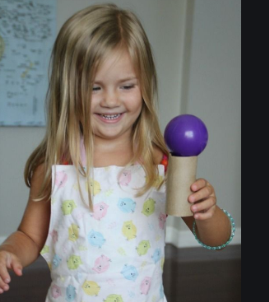 Ice Cream Cone GameMaterials needed- toilet paper roll or make a cone from rolling a piece of copy paper to create a cone shape.Small ball to fit on topStudents can decorate the paper before you make it into a cone or decorate the toilet paper tube Make one for each family member and have fun.Using the toilet paper roll for the cone and the ball for the scoop of ice cream create and obstacle area your child needs to navigate through (quick walking or running outside) to get from point A to point B without dropping the ball.Adults can join in the fun. 